INDIAN SCHOOL AL WADI AL KABIR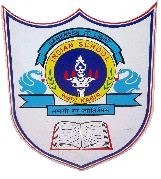 Create a database named Book details.accdb and perform the following tasks.Create a table named Book Store Data having following structure.Add at least 5 records in the table.Create following Split data form on the basis of table.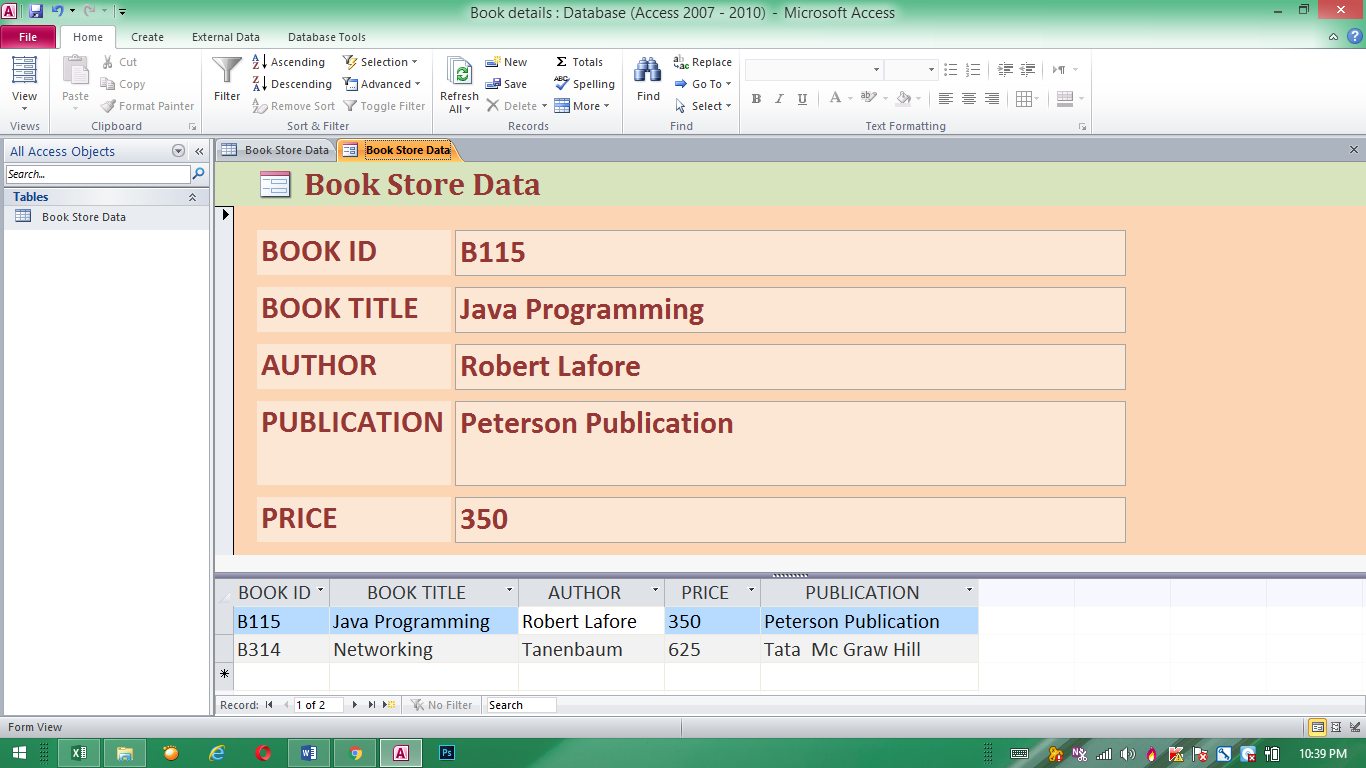 Class: VIIIDepartment: Computer ScienceDate of submission:11/08/2019Holiday Homework No.1      Topic: Ms Access-FormsNote: Holiday homework will be graded during practical session , practice in holidaysField nameField DatatypeDescriptionBook CodeTextPrimary key. Book identification codeBook TitleTextBook NameAuthorTextAuthor’s NamePublicationTextPublication’s NamePriceCurrencyBook Price